Какие биологические ресурсы учитываются в составе основных средств на счетах 0 101 27 000, 0 101 37 000В составе группы основных средств "Биологические ресурсы" учитывают (п. 45 Инструкции N 157н):служебных собак;лошадей и иных живых животных;многолетние насаждения;иные объекты растительного происхождения: деревья и другие многолетние сельскохозяйственные культуры, например, фруктовые сады, виноградники, другие плантации, которые неоднократно дают продукцию, чей естественный рост и восстановление находятся под непосредственным контролем учреждения.2. Как отразить в бухгалтерском (бюджетном) учете биологические ресурсыБиологические ресурсы учитываются в составе основных средств (п. 7 СГС "Основные средства", п. 45 Инструкции N 157н):казенным учреждением на счете 0 101 37 000 "Биологические ресурсы - иное движимое имущество учреждения";бюджетным (автономным) учреждением на счетах:0 101 27 000 "Биологические ресурсы - особо ценное движимое имущество учреждения";0 101 37 000 "Биологические ресурсы - иное движимое имущество учреждения".Первоначальную стоимость биологических ресурсов формируйте на счете 0 106 01 000 "Вложения в основные средства", а затем принимайте их к учету на аналитический счет счета 0 101 07 000 "Биологические ресурсы" (п. п. 7, 8, 14 СГС "Основные средства", п. п. 45, 127, 130 Инструкции N 157н).Аналитический учет биологических ресурсов ведите в инвентарных карточках (ф. 0504031), учет операций по выбытию объектов основных средств - в журнале операций по выбытию и перемещению нефинансовых активов (ф. 0504071) (п. п. 54, 55 Инструкции N 157н, Методические указания по применению форм первичных учетных документов и регистров бухучета).1.2. Как в бухгалтерском (бюджетном) учете отразить расходы на приобретение и высадку многолетних насажденийСаженцы многолетних насаждений (кустарников, деревьев, плодовых и ягодных культур, декоративных растений, цветов) относите к материальным запасам и учитывайте как посадочный материал на счете 0 105 06 000 "Прочие материальные запасы" (п. п. 99, 118 Инструкции N 157н, п. 21 Инструкции N 162н, п. 31 Инструкции N 174н, п. 31 Инструкции N 183н).Списание саженцев и рассады при их высадке относите на формирование стоимости многолетних насаждений на счете 0 106 01 000 "Вложения в основные средства". Капитальные вложения в многолетние насаждения включайте в состав основных средств ежегодно в сумме вложений, относящихся к принятым в эксплуатацию площадям, независимо от окончания всего комплекса работ (п. 15 СГС "Основные средства", п. 43 Инструкции N 157н).Многолетние насаждения при вводе их в эксплуатацию принимайте на счет 0 101 07 000 "Биологические ресурсы" (п. 7 СГС "Основные средства", п. 45 Инструкции N 157н, п. 5 Инструкции N 162н, п. 8 Инструкции N 174н, п. 8 Инструкции N 183н).Многолетние насаждения эксплуатационного (плодоносящего) возраста учитывайте в составе основных средств. Первоначальную стоимость формируйте на счете 0 106 01 000 "Вложения в основные средства", затем принимайте их к учету на счет 0 101 07 000 "Биологические ресурсы" (п. 7 СГС "Основные средства", п. п. 43, 45 Инструкции N 157н).Затраты на услуги по высадке саженцев многолетних насаждений и насаждений эксплуатационного (плодоносящего) возраста отражайте на счете 0 302 28 000 "Расчеты по услугам, работам для целей капитальных вложений" (п. п. 254, 256 Инструкции N 157н, п. 101 Инструкции N 162н, п. 127 Инструкции N 174н, п. 130 Инструкции N 183н).В бухгалтерском (бюджетном) учете эти операции отразите следующими записями:При принятии к учету многолетних насаждений в составе основных средств (п. п. 35 - 37 СГС "Основные средства", п. 44 Инструкции N 157н):установите срок полезного использования в соответствии с Классификацией основных средств;выберите метод начисления амортизации.Норму амортизации определите исходя из срока полезного использования основного средства (п. 85 Инструкции N 157н).СписаниеВыбытие деревьев березы в случае гибели или порчиВыбытие отражается следующими записями:При списании многолетних насаждений (деревьев березы)   в связи с  гибелью или порчей  сначала списывается амортизация и убыток от обесценения:Дебет счета 0 104X7 411 "Уменьшение за счет амортизации стоимости биологических ресурсов"Кредит счета 0 101X7 410 "Уменьшение стоимости биологических ресурсов"- списана амортизация по выбывающей березе;2) Дебет счета 0 114X7 412 "Уменьшение стоимости биологических ресурсов за счет обесценения"Кредит счета 0 101X7 410 "Уменьшение стоимости биологических ресурсов"- списан убыток от обесценения деревьев (при наличии убытка) если было проведено обесценение инвентаризационной комиссией;3) Дебет счета 0 40110 172 "Доходы от операций с активами"Кредит счета 0 101X7 410 "Уменьшение стоимости биологических ресурсов"- списана береза.Если списанная береза  в бюджетном и автономном учреждении относилась к ОЦДИ, по которому ранее были сформированы записи по расчетам с учредителем, то в учете делается запись методом "красное сторно":Дебет счета 4 40110 172 "Доходы от операций с активами"Кредит счета 4 21006 661 "Уменьшение расчетов с учредителем".- отражено уменьшение расчетов с учредителем на сумму выбывающего объекта ОЦДИ. бюджетном учете казенного учреждения бюджетном учете казенного учреждениябухгалтерском учете бюджетного (автономного) учреждениябухгалтерском учете бюджетного (автономного) учреждения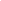 